If Our Religions Teach Love, Why Do We Hate?Interfaith Harmony Week Event – February 5th, 2015Welcome - Dr. Michael TriceIntroduction of Program & Speakers - Rabbi Anson LaytnerDr. Le Xuan Hy - The Psychological Roots of HatredDr. Sanaa Joy Carey - An Islamic PerspectiveDr. Mike Raschko - A Christian PerspectiveDr. Guo Cheen - A Buddhist PerspectiveDr. Bea Lawrence - A Jewish PerspectiveTable Conversation (50 minutes)Concluding Remarks - Corey Passons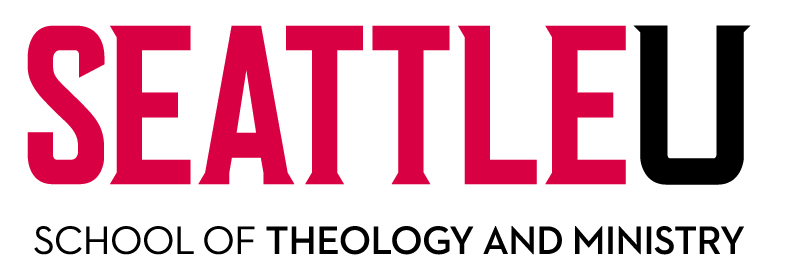 Focus your table conversation on the following questions.  It is not necessary to answer all of them.What do you think your faith says about loving “the other”?  About hating “the other”?How are violence and hatred similar or different from each other?In your opinion, what are the root causes of hatred?In what ways are love and peace the same?  Can conflict and love co-exist?Do you think love can grow exponentially as quickly as hatred appears to be able to do?How can we engage those in our faith communities who preach or teach violence and hatred?  Should we engage them?  How can we support one another in this effort to reduce religious hatred?